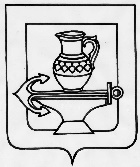 АДМИНИСТРАЦИЯ СЕЛЬСКОГО ПОСЕЛЕНИЯ БОРИНСКИЙСЕЛЬСОВЕТЛИПЕЦКОГО МУНИЦИПАЛЬНОГО РАЙОНА ЛИПЕЦКОЙ ОБЛАСТИ ПОСТАНОВЛЕНИЕ26.12.2023г.                                                                                   № 244Об утверждении Положения о порядке формирования муниципального задания в отношении МБУК «Боринский поселенческий центр культуры и досуга» и финансового обеспечения выполнения муниципального задания на 2024 год и на плановый период 2025 и 2026 годовВ соответствии с Федеральным законом от 08.05.2010 № 83-ФЗ «О внесении изменений в отдельные законодательные акты Российской Федерации в связи с совершенствованием правового Положения Государственных (муниципальных) учреждений», администрация сельского поселения Боринский сельсовет Липецкого муниципального района Липецкой областиПОСТАНОВЛЯЕТ:1. Утвердить Положение о порядке формирования муниципального задания в отношении МБУК «Боринский поселенческий центр культуры и досуга» и финансового обеспечения выполнения муниципального задания на 2024 год и на плановый период 2025 и 2026 годов, согласно приложению.2. Настоящее постановление разместить для открытого доступа на видном месте в установленном режиме работы в помещении администрации сельского поселения, сельской библиотеке, сельском доме культуры, помещении почты, на доске объявлений и на официальном сайте администрации сельского поселения Боринский сельсовет в информационно-телекоммуникационной сети "Интернет".3. Настоящее постановление вступает в силу с 01.01.2024 года.Глава сельского поселенияБоринский сельсоветЛипецкого муниципального района                                Е.В. ВоропаеваПриложение к постановлению администрации сельского поселения Боринский сельсовет Липецкого муниципального района Липецкой области от 26.12.2023 № 244Положение о порядке формирования муниципального задания в отношении МБУК «Боринский поселенческий центр культуры и досуга» и финансового обеспечения выполнения муниципального задания на 2024 год и на плановый период 2025 и 2026 годов1. Настоящее Положение о порядке формирования муниципального задания в отношении МБУК «Боринский поселенческий центр культуры и досуга» и финансового обеспечения выполнения муниципального задания на 2024 год и на плановый период 2025 и 2026 годов (далее – Положение) устанавливает порядок формирования и финансового обеспечения выполнения муниципального задания на оказание муниципальных услуг (выполнение работ) (далее - муниципальное задание) МБУК «Боринский поселенческий центр культуры и досуга» (далее - бюджетными).2. Муниципальное задание формируется главными распорядителями бюджетных средств администрации сельского поселения Боринский сельсовет (далее - ГРБС) в соответствии с основными видами деятельности, предусмотренными учредительными документами учреждения.3. Муниципальное задание устанавливает показатели, характеризующие качество и (или) объем (содержание) муниципальной услуги (работы), а также порядок ее оказания (выполнения).4. При установлении учреждению муниципального задания на оказание нескольких муниципальных услуг (выполнение нескольких работ), муниципальное задание формируется из нескольких разделов, каждый из которых должен содержать требования к оказанию одной муниципальной услуги (выполнению одной работы).5. При установлении муниципального задания одновременно на оказание муниципальной (ых) услуги (услуг) и выполнение работы (работ), муниципальное задание формируется из двух частей, каждая из которых должна содержать отдельно требования к оказанию муниципальной услуги (услуг) и выполнению работы (работ).6. Муниципальное задание устанавливается при формировании бюджета поселения на очередной финансовый год и плановый период и утверждается ГРБС в срок не позднее одного месяца со дня вступления Постановления в законную силу о бюджете поселения на очередной финансовый год и на плановый период.7. Муниципальное задание формируется на основе утвержденных ГРБС перечня оказываемых (выполняемых) услуг (работ) учреждениями в качестве основных видов деятельности, и показателей качества муниципальных услуг.8. В случае внесения изменений в действующее законодательство, на основании которого было сформировано муниципальное задание, а также изменения размера бюджетных ассигнований, предусмотренных в бюджете поселения для финансового обеспечения выполнения муниципального задания, ГРБС могут быть внесены изменения в муниципальное задание.9. Финансовое обеспечение выполнения муниципального задания осуществляется в пределах бюджетных ассигнований, предусмотренных в бюджете поселения на соответствующие цели.10. Финансовое обеспечение выполнения муниципального задания МБУК «Боринский поселенческий центр культуры и досуга» (далее - МБУК «Боринский ПЦКиД») осуществляется в виде субсидии, предоставляемой из бюджета поселения МБУК «Боринский ПЦКиД» на финансовое обеспечение выполнения муниципального задания (далее - субсидия).11. Изменение объема субсидии в течение срока его выполнения, осуществляется только при соответствующем изменении муниципального задания.12. Показатели бюджетной сметы и размер субсидии рассчитываются на основании нормативных затрат на оказание муниципальных услуг в рамках муниципального задания и нормативных затрат на содержание имущества, а также условий уплаты и ставок налогов, по которым указанное имущество, в том числе земельные участки, признаются объектом налогообложения.Порядок определения указанных затрат в соответствии с настоящим Положением устанавливается ГРБС.13. При оказании в случаях, установленных федеральным законом, бюджетными или автономными учреждениями муниципальных услуг (выполнение работ) гражданам и юридическим лицам за плату в пределах установленного муниципального задания, размер субсидии рассчитывается с учетом средств, планируемых к поступлению от потребителей указанных услуг (работ).14. При определении нормативных затрат на оказание МБУК «БоринскийПЦКиД» муниципальной услуги учитываются:а) нормативные затраты, непосредственно связанные с оказанием муниципальной услуги;б) нормативные затраты на общехозяйственные нужды (за исключением затрат, которые учитываются в составе нормативных затрат на содержание имущества МБУК «БоринскийПЦКиД» в соответствии с пунктом 13 настоящего Положения).15. Нормативные затраты на содержание имущества МБУК «БоринскийПЦКиД» рассчитываются с учетом затрат:а) на потребление электрической энергии в размере 10 процентов от общего объема затрат МБУК «БоринскийПЦКиД» на оплату указанного вида коммунальных платежей;б) на потребление тепловой энергии в размере 50 процентов общего объема затрат МБУК «БоринскийПЦКиД» на оплату указанного вида коммунальных платежей;в) на уплату налогов, по которым объектом налогообложения признается недвижимое и особо ценное движимое имущество, закрепленное за МБУК «БоринскийПЦКиД» или приобретенное им за счет средств, выделенных МБУК «БоринскийПЦКиД» учредителем на приобретение такого имущества, в том числе земельные участки.16. Субсидия МБУК «БоринскийПЦКиД» перечисляется в установленном порядке на его лицевой счет, открытый в администрации сельского поселения Боринский сельсовет.17. Субсидия МБУК «БоринскийПЦКиД» перечисляется в установленном порядке на счет, открытый в банке МБУК «БоринскийПЦКиД», или, на лицевой счет МБУК «БоринскийПЦКиД», открытый в администрации сельского поселения Боринский сельсовет.18. Предоставление субсидии осуществляется на основании соглашения о порядке и условиях предоставления субсидии на финансовое обеспечение выполнения муниципального задания, заключаемого МБУК «БоринскийПЦКиД» с ГРБС по форме, утверждаемой администрацией сельского поселения Боринский сельсовет.19. Указанное соглашение определяет права, обязанности и ответственность сторон, в том числе, объем и периодичность перечисления субсидии в течение финансового года.20. Контроль за выполнением учреждениями муниципальных заданий осуществляют ГРБС.